PROIECTDECIZIE nr. 1/___din ____ ianuarie 2023Cu privire la activitatea IP Anenii Noi şi al Sectorului de Poliţie nr. 1 Anenii NoiAvând Nota informativă privind activitatea IP Aneni Noi pe anul 2022 şi Sectorul de Poliţie nr. 1; în baza art.5. pct. (1), al Legii 320/2012 „Cu privire la activitatea poliţiei şi statutul poliţistului; în conformitate cu art. 14 al Legii 436/2006 privind administraţia publică locală cu modificările şi completările ulterioare; având avizele comisiilor consultative de specialitate,  Consiliul orăşenesc Anenii Noi,         D E C I D E :1. Se ia act de  raportul de activitate al  Inspectoratului de Poliţie  Anenii Noi, pentru perioada anul 2022 . (anexa nr.1).2. Se ia act de raportul de activitate al Sectorului de Poliţie nr. 1 Anenii Noi, al IP Anenii Noi, prezentat de dl Bulgar Victor, şef sector. 3. Prezenta decizie se aduce la cunoştinţă publică prin plasarea în Registrul de Stat al Actelor Locale, pe pag web şi panoul informativ al instituţiei.4. Prezenta decizie, poate fi notificată autorității publice emitente de Oficiului Teritorial Căușeni al Cancelariei de Stat în termen de 30 de zile de la data includerii actului în Registrul de stat al actelor locale.5. Prezenta decizie, poate fi contestată de persoana interesată, prin intermediul Judecătoriei Anenii Noi, sediul Central (or. Anenii Noi, str. Marțișor nr. 15), în termen de 30 de zile de la comunicare.6. Controlul asupra executării prezentei decizii se atribuie dlui Maţarin A., primar.Președintele ședinței:                                                                                                                                                                                                              Contrasemnează: Secretar al Consiliului orășenesc                                Rodica Melnic                                Votat: pro - , contra - , abţinut –  Raportul de activitate al Inspectoratului de Poliție Anenii Noiîn perioada a  12 luni ale anului 2022În perioada anului 2022 , în R-2 au fost înregistrate și 6959 informații despre comiterea contravențiilor și în R-1 au fost înregistrate 581informații despre infracțiuni.Analiza fenomenului infracționalÎn perioada a12 luni ale anului 2022 pe teritoriul raionului Anenii Noi au fost înregistrate 393infracţiuni,faţă de 462infracţiuni comparativ cu aceiaşi perioadă a anului 2021. Totodată din numărul crimelor săvârşite în perioada a 12 luni a anului 2022 – 276 cauze penale au fost transmise procurorului, procentul constituind 70,23 %.Pe republică acest procent este de 64,52%. Din numărul de cauze penale transmise procurorului, 209au fost transmise în judecată, procentul fiind de 53,18 %.Analizând situaţia criminogenă în funcţie de caracterul şi gradul prejudiciabil în perioada a 12 luni ale anului  2022 au fost obţinute următoarele rezultate:infracţiuni excepţional de grave au fost comise – 7, transmise procurorului 7;infracţiuni deosebit de grave au fost comise - 8, au fost descoperite 7;infracţiuni grave au fost comise - 47, dintre care 37 au transmise procurorului, procentul fiind de – 78,72 %. infracţiuni mai puţin grave au fost comise – 215, dintre care –130 sânt transmise procurorului, procentul fiind de – 60,47%.infracţiuni uşoare au fost comise – 116, dintre care – 95 sânt transmise procurorului, procentul fiind de – 81,9%. Analizând situaţia criminogenă pe genuri de infracţiuni în această perioadă sau obţinut următoarele rezultate:Analiza situației criminogene pe sectoareAnaliza situației criminogene pe fiecare sector în parte: Sectorul de poliţie nr.1 (Anenii Noi) în componenţa căruia intră: or. Anenii Noi, s. Hîrbovăţul Nou, s. Albiniţa, s. Berezchi, s. Ruseni, s. Ţînţăreni, s. Creţoaia, s. Cobusca Nouă, s. Cobusca Veche, s. Floreşti, s. Socoleni şi s. Botnăreştii Vechi. Crime săvârșite în sectorul deservit 158, descoperite 108. Procentul descoperirii fiind 68,35%.Sectorul de poliţie nr.2 (Mereni) în componenţa căruia intră: s. Mereni, s. Merenii Noi, s. Floreni, s. Maximovca, s. Chetrosu, s. Todireşti, s. Chirca, s. Botnăreştii Noi. Crime săvîrșite în sectorul deservit 71, descoperite 51. Procentul descoperirii fiind 71,83%.Sectorul de poliţie nr. 3 (Geamăna) în componenţa căruia intră: s. Geamăna, s. Ciobanovca, s. Troiţa Nouă, s. Balmaz, s. Zolotievca, s. Ochiul Roş.Crime săvîrșite în sectorul deservit 36, descoperite 28. Procentul descoperirii fiind 77,77%.Sectorul de poliţie nr. 4 (Bulboaca) în componenţa căruia intră: s. Hîrbovăţ, s. Bulboaca, s. Roşcani, s. Calfa, s. Gura Bîcului. Crime săvîrșite în sectorul deservit 81, descoperite 56. Procentul descoperirii fiind 69,13%. Sectorul de poliţie nr. 5 (Șerpeni) în componenţa căruia intră: s. Delacău, s. Puhăceni, s. Şerpeni, s. Speia, s. Teliţa . Crime săvîrșite în sectorul deservit47, descoperite 33. Procentul descoperirii fiind 70,21%.Activitatea Secției securitate publică pe perioada a 12 luni a anului  2022VIOLENŢA DOMESTICĂÎn perioada 12 luni ale anului 2022, de către organul de urmărire penală al IP Anenii Noi au fost inițiate 14 cauze penale în temeiul art. 2011 Cod penal, comparativ cu perioada analogică anul 2021 – 10 cauze, iar în temeiul art. 145 alin.(2) lit. e1) – 2/1 cauză penală. Astfel, pe parcursul perioadei de raport, au fost înaintate către instanţele judecătoreşti, de către victime – 5, de către polițistul de sector – 5, de către procuror - 1 (2021- total 5) cereri/demersuri privind aplicarea măsurilor de protecţie, fiind emise 11 ordonanțe de protecție, care au fost supravegheate de către ofiţerii/subofițerii de sector, iar 4 Ordonanțe fiind încălcate, din care 1 de 2 ori, astfel, fiind inițiate  4 cauze penale ( încălcarea ordonanței de protecție), comparativ cu perioada analogică anul 2021 – 2 cauze. În contextul aplicării prevederilor Ordinului IGP nr. 360 din 08.08.2018, de către angajații SSP al IP Anenii Noi au fost aplicate 289/247 ordine de restricție de urgență. Unul din aceste ordine de restricție a fost contestat, iar încălcate au fost 23/22 ordine de restricție, fiind întocmite 23/22 procese verbale cu privire la contravenție art. 3181 cod contravențional. Actualmente Inspectoratul de poliție Anenii Noi desfăşoară activităţi de prevenţie în privinţa a 217/60 persoane, care manifestă comportament violent în cadrul relaţiilor familiale, dintre care 202/53 bărbați (din care 1 minor de 17 ani) și 15/7 femei. Din numărul total de 6 490/3723contravenţii documentate în perioada de raport, 53/26 procese verbale contravenţionaleau fost documentate ca rezultat al conflictelor  din cadrul relaţiilor de familie, art. 781 CCo al RM.MĂSURI DE PREVENIRE GENERALĂ 	Pe parcursul anului 2022, de către angajații SSP au fost desfășurate peste 1 285/822de întruniri, la care au participat 27 847/12 345de persoane.       Totodată, au fost desfășurate 101/94 razii în care au fost implicați angajați ai Secției Securitate Publică împreună cu angajații altor secții din cadrul Inspectoratului de poliție Anenii Noi și reprezentanții serviciilor din alte subdiviziuni.     În același timp au fost petrecute un șir de razii neplanificate împreună cu reprezentanții APL și reprezentanții Direcției Asistență socială, Asociația „Vînătorilor și Pescarilor” pe domeniile specifice de activitate.        Au fost inspectate 429/348 de obiective destinate păstrării bunurilor materiale, dintre care la 95/61 de obiective au fost depistate unele încălcări în asigurarea pazei bunurilor, fiind înaintate în acest sens  95/61de recomandări pentru înlăturarea neajunsurilor depistate, precum și sporirea protecției bunurilor personale. 	        În același timp, în legătură cu starea epidemiologică creată, zilnic se petrec patrulări al localităților deservite, cu difuzarea mesajului privind măsurile de protecție împotriva răspândirii virusului COVID-19, se efectuează verificări al respectării prevederilor Hotărârilor Comisiei Naționale Extraordinare de Sănătate Publică.           Pe domeniul prevenirii răspândirii virusului COVID-19, au fost constatate 149 contravenții în baza art. 761, fiind aplicate  amenzi în sumă totală de 245 000 lei, dintre care au fost achitate 103, suma achitată fiind 83 750 lei (comparativ cu anul 2021 - 526 contravenții în baza art. 761, fiind aplicate  amenzi în sumă totală de 1 070 525 lei, dintre care au fost achitate 404, suma achitată fiind 410 275 lei).DELINCVENŢA JUVENILĂ          La evidenţă în total se află părinţineeducogeni30/37, minori delincvenţi – 44/29. Pe domeniul siguranței copii au fost examinate în R-2 – 337/186 materiale.În cadrul procesului de învățământ în şcolile, gimnaziile, liceele raionului Anenii Noi au fost citite 218/54 deprelegeri, unde au participat 8565/930 de copii de diferită vârstă.   Totodată, către autorităţile administraţiei publice locale au fost expediate 225/22 sesizări în cadrul comisiilor pe problemele minorilor. Neîndeplinirea obligaţiilor de întreţinere, de educare şi de instruire a copilului, în perioada de raport, au fost întocmite în privința părinților – 46/20 procese verbale cu privire la contravenție, în baza art. 63 CCo al RM, fiind expediat în fond, către Instanța de judecată, conform competenței.REGIMUL ARMELORLa evidenţă în IP Anenii Noi se află:- 3/3obiective a sistemului autorizări posesori de arme, care deţin 16/32unităţi arme de foc.- 1384/1452 persoane fizice în proprietatea cărora se află 1539/1945 unităţi de arme letale, dintre care: cu ţeavă ghintuită 310/361 unităţi, cu ţeavă lisă – 1031/1392 unităţi, 198/192unităţi arme neletale (bile de cauciuc, gaz şi pneumatice).Totodată, au fost petrecute în total 1547/673verificări a proprietarilor de arme, din ele: 1539/673 la persoane fizice şi 8/0 la persoane juridice. Ca urmare a neajunsurilor depistate în cadrul verificărilor persoanelor fizice deţinătoare de arme de foc la domiciliu, pe parcursul anului curent, au fost întocmite 93procese-verbale contravenţionale (art. 360 – 362 CC a RM). De asemenea pe perioada de raport de către SSA au fost examinate 69 (2021 -187) cereri ale posesorilor de arme, fiind achitată taxa de stat de către persoanele fizice 23 300 (2021 -15 300 ) lei.Efectuând o analiză a incidentelor comise cu aplicarea şi folosirea armelor de foc s-a constatat că, pe perioada nominalizată, pe teritoriul deservit de către IP Anenii Noi a fost înregistrat  1 (2021 - 1) incidente cu armă, nefiind soldat cu deces.Conform fişei  de post al ofițerului SSA şi AL, o altă linie de activitate este gestionarea activităţii Organizaţiilor Particulare de Detectivi şi Pază. Pe teritoriul desrvit de către IP Anenii Noi la evidenţă se află două OPP cum ar fi ÎS Servicii Pază şi SRL Prescript, careva incidente cu implicarea acestora nu au fost înregistrate.Pe parcursul perioadei de raport, angajaţii IP Anenii Noi au organizat şi desfăşurat  32 (2021 - 10)  razii în scopul depistării şi contracarării braconajului şi pescuitului ilicit în cooperare cu Serviciul Piscicol. angajaţiiMoldsilva, angajaţii de la Protecţia Mediului şi Societatea Vînătorilor și Pescarilor Anenii Noi.ANALIZA DINAMICII ACCIDENTELORAnaliza dinamicii accidentelor de circulaţie în trafic înregistrate pe parcursul perioadei 01.01-31.12.2022 denotă faptul, că în perioada de raport,pe teritoriul Anenii Noi, au fost înregistrate 225/227de accidente de circulaţie, dintrecaresoldate cu8/6persoane decedate, şi 46/31traumatizate, accidente cu pagube materiale 189/172.În comparaţie cu anul precedent, observam o scădere a numărul total al accidentelor (-0,88%) şi o scădere a numărului total al persoanelor traumatizate în rezultatul producerii accidentelor de circulaţie (-33,85%), și scădere a numărul persoanelor decedate (-33,33%).Activitatea Secției de urmărire penală problematica și analiza dosarelorPe parcursul trimestrului III al anului în referință în gestiunea SUP s-au aflat în procedură 560 cauze penale (2021-695). Din numărul total de cauze penale aflate în procedură de către ofiţerii de urmărire penală ai SUP IP Anenii Noipe parcursul perioadei de raport, pe 325 cauze penale (pe 369 de infracţiuni)  au fost înaintate propuneri de finisare a urmăririi penale (2021 - 404 cauze/441 infracţiuni).Din numărul total de dosare penale finisate, 274 cauze penale pe 316 infracţiuni (2021-346 cauze/382 infracţiuni) au fost înaintate propuneri de a fi puse persoanele sub învinuire, de a fi întocmite rechizitorii cu transmiterea lor ulterioară în instanţa de judecată.Totodată pe parcursul  anului de  referință au fost conexate 29 cauze penale (2021 – 40). Iar 24 cauze penale au fost expediate conform competenței teritoriale.Pe perioada de referință de către ofiţerii de urmărire penală au fost suspendate conform art.287/1 al.1 CPP – 123 cauze penale (2021-148), dintre care pe 49 cauze penale urmărirea penală a fost suspendată în vederea căutării învinuitului (2021 – 30) şi 74 cauze penale în vederea stabilirii persoanei care poate fi pusă sub învinuire (2021 - 118).La 30.12.2022 în exercitare la OUP au rămas 59 cauze penale (2021-65), dintre care în 9 cauze penale termenul de urmărire penală depăşeşte mai mult de 6 luni de zile.	Pe parcursul perioadei de raport OUP a IP Anenii Noiau avut la examinare 621 (2021-767),  materiale înregistrate în R-1, dintre care pe 391 (2021-475),  a fost pornită urmărirea penală, iar în altele 224 sesizări s-a propus neânceperea urmăririi penale (2021-280).Pe cauzele penale avute în procedură în perioada de raport  OUP a IP Anenii Noiîn conformitate cu prevederile art.166 CPP RM, au reţinut – 50 (2021-40) bănuiţi, în privinţa a 25 bănuiţi  a fost aplicată măsura preventivă – arestul, 2- arest la domiciliul și 23 eliberați de către procurori cu aplicare altei măsuri preventive decât arestul preventiv. Prejudiciu material cauzat  pe cauzele penale pe perioada menţionată a constituit:- prejudiciul cauzat : 1895346,12lei - prejudiciul restituit 1298462,19lei                       68,5 %Pe parcursul anului 2022 ofiţerii de urmărire penale a SUP IP Anenii Noi au emis pe cauze penale 258 (2021-315) sesizări în conformitate cu prevederile art. 217 CPP RM, indicând la condiţiile şi cauzele ce au contribuit la comiterea infracţiunilor şi la cazuri de încălcare a legislaţiei în vigoare de către diferite organe.La compartimentul restituirii cauzelor penale pentru completarea urmăririi penale s-a constatat, că pe parcursul perioadei raportate  au fost restituite 2 cauze penale (2021- 9).Conlucrarea la efectuarea urmăririi penale pe cauzele penale avute în  gestiune, înconformitate cu prevederileordinului IGP nr. 138 din 11.11.2013este relativ bună.  În unele cazuri, ofiţerii de urmărire penală se confruntă cu  situaţii când executorii dispoziţiilor altor servicii se limitează la lucrul efectuat printr-un raport formal, lipseşte iniţiativa efectuării unor măsuri speciale de investigaţii, de asemenea persistă cazuri de neîndeplinire  la timp a dispoziţiilor, materialele executate sunt prezentate cu întârziere, având un conţinut formal şi fiind întocmite la un nivel profesional scăzut. Managementul resurselor umaneConform statelor de organizare, Inspectoratul de poliţie Anenii Noi, dispune de 141 funcţii, dintre care 79 ale corpului de comandă, 56 ale efectivului de trupă şi 6 angajaţi civili. La finele  anului 2022 sunt 28funcţii vacante dintre care 16funcţii al corpului de ofițeri şi 12 funcţii ai efectivului de trupă angajați civil-0. 4. Respectarea disciplinei şi legalităţiiPe parcursul a 12 luni a anului 2022au fost sancționați disciplinar 4 angajațiParcul Auto al subdiviziuniiEste format din28 de automobile dintre care :10 Automobile cu o vechime de peste 13 ani;7 automobile cu o vechime de 8 ani;4 automobile cu o vechime de 5 ani;7 automobile cu o vechime de până la 5 ani;Problematica1.Existența unui număr impunător de funcții vacante (28 funcții). Factorii care facilitează apariției funcțiilor vacante sunt :- Salarizarea slabă;Inspectoratul de poliție Anenii Noi, fiind mărginită de regiunea transnistreană care este deservită de IP Bender, unde grila de salarizare pentru angajați este mai mare cu 4 trepte, vechimea în serviciu este calculată 1an la 1,5 ani, doar în anul curent cel puțin 6 angajați  ai subdiviziunii s-au transferat către IP Bender (toți cu experiență de la 7 și mai mulți ani). Volumul activităților realizate și verificări în teritoriuÎn cadrul IP Bender, angajații sunt facilitați printr-un volum redus de activități (astfel că activitățile realizate de IP Anenii Noi în două luni, sunt realizate de IP Bender în decurs de un an) precum și de verificări din partea diverselor servicii (audit, inspecția financiară, responsabil IGP etc.).2. O altă problemă cu care se confruntă instituția reprezintă, lipsa unei parcări specializate, iar ca urmare toate vehiculele, reținute  sunt plasate pe teritoriul inspectoratului, împiedicând (ocupând locurile automobilelor de serviciu)2. Lipsa unei încăperi cu gratii pentru plasarea persoanelor ce încalcă grosolan liniștea și ordinea public (persoanele sânt aduse în inspectorat și adesea deteriorează bunurile inspectoratului).3.Sistemul de monitorizare video învechit;4. Sunt necesare resurse financiare pentru efectuarea lucrărilor de reparație a sălii de sport.CONSILIUL ORĂŞENESCANENII NOI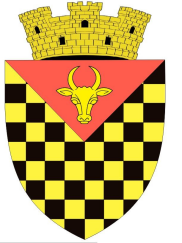             ГОРОДСКОЙ СОВЕТ                 АНЕНИЙ НОЙMD 6501 or. Anenii Noi, str. Suvorov, 6tel/fax 026522108, consiliulorasenesc@gmail.comMD 6501, г.Анений Ной, ул.Суворов, 6 тел/факс 026522108,consiliulorasenesc@gmail.comMD 6501, г.Анений Ной, ул.Суворов, 6 тел/факс 026522108,consiliulorasenesc@gmail.comINFRACŢIUNI20212022%TrimiseProcurorului%Trimise în judecatăContra veții și sănătății2520-2016808Omor34+33,341003VCG34+33,33751Viol58+60787,55Contra patrimoniului212158-25,478553,855Tîlhării10-1000--Jafuri127-41,67685,713Furturi160120-256957,545Detransport14+3003753Dinlocuinţe136108--25,526358,3339Escrocherii2924-17,246254Pungăşii00----Răpiridetransport52-601501Huliganismul514+1801178,578